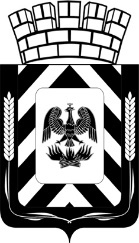 КОНТРОЛЬНО-СЧЕТНАЯ ПАЛАТАЛЕНИНСКОГО ГОРОДСКОГО ОКРУГАМОСКОВСКОЙ ОБЛАСТИП Р И К А Зот 03.02.2020					                                     				№ 2/7Об утверждении перечня муниципальных должностей и должностеймуниципальной службы, в связи с замещением которых на работниковвозлагается обязанность по размещению сведений о доходах, имуществе и обязательствах имущественного характераВ соответствии с Федеральным законом от 25.12.2008 № 273-ФЗ «О противодействии коррупции», Указом Президента РФ от 21.07.2010 № 925 «О мерах по реализации отдельных положений Федерального закона «О противодействии коррупции»ПРИКАЗЫВАЮ:1. Утвердить перечень муниципальных должностей и должностей муниципальной службы, в связи с замещением которых на работников Контрольно-счетной палаты Ленинского городского округа возлагается обязанность ежегодно размещать сведения о доходах, имуществе и обязательствах имущественного характера в информационной сети Интернет (на сайтах  Контрольно-счетной палаты Ленинского городского округа, администрации Ленинского городского округа), в составе:- председатель контрольно-счетного органа;- начальник отдела контрольно-счетного органа;- заместитель начальника отдела контрольно-счетного органа;- инспектор контрольно-счетного органа. 2. Приказ председателя Ревизионной комиссии Ленинского муниципального района от 13.05.2019 № 39 считать утратившим силу.ПредседательКонтрольно-счетной палаты Ленинского городского округа			                     	                                     Е.В. Егорова